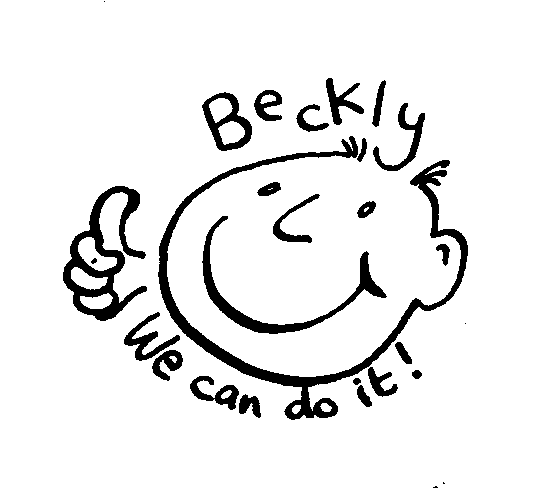 Beckly Adult Social Group   
Monday evenings 7pm to 9pm 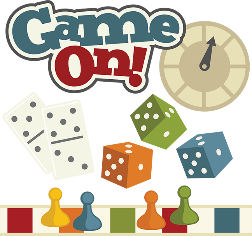 
Monday  31st July           Social and Games  evening  What’s your favourite game come along, play and share your skills
Monday  13th August         Evening Stroll at Mount Batten Meet at Jennycliffe Car Park at 7pm for a stroll along the coast foot path
down to Mount Batten and a quick coffee or drink in the pub before walking
back up to Jennycliffe for collecting at 9pm    
Wear good walking shoes some steps.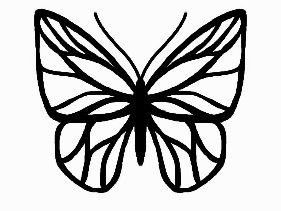 Hopefully we can spot some butterflies for the National Survey Monday 27th August   Bank Holiday Closed 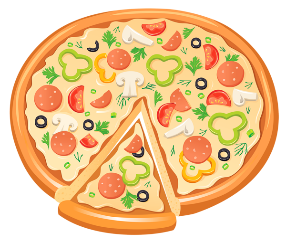 Monday 10th September      Pizza  evening at Beckly   Check out the Beckly Larder for  some healthy ingredients to create, cook and share some pizza           Charge for sessions is £5.00 per evening        
Please let us know if any of your details have changed so we can update our recordsWe need more people to regularly join in our activities so encourage your friends and colleagues to come along to the group... the more people the merrier and the more activities we will be able to do   If you can put copies of this timetable up on notice boards or hand out at college, in day centres, to social groups or at work  then let us know Contact us if you have any queries or need more details Ring on 484433 or email: beckly@routeways.org.uk 
keep up to date  www.facebook.com/becklycentre   